The Housing Board 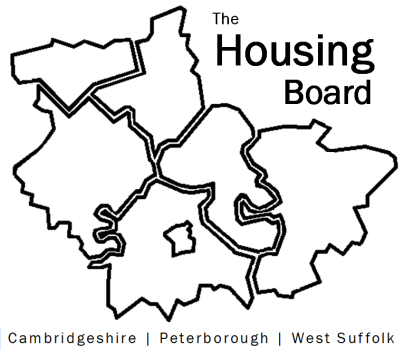 Cambridgeshire | Peterborough | West SuffolkMeeting from 10:00 to 12:00, Friday 1 October 2021To be held online via Microsoft Teams: please open the meeting invite to click on the linkThe Housing Board Cambridgeshire | Peterborough | West SuffolkMeeting from 10:00 to 12:00, Friday 1 October 2021To be held online via Microsoft Teams: please open the meeting invite to click on the linkThe Housing Board Cambridgeshire | Peterborough | West SuffolkMeeting from 10:00 to 12:00, Friday 1 October 2021To be held online via Microsoft Teams: please open the meeting invite to click on the linkThe Housing Board Cambridgeshire | Peterborough | West SuffolkMeeting from 10:00 to 12:00, Friday 1 October 2021To be held online via Microsoft Teams: please open the meeting invite to click on the linkA G E N D AA G E N D AA G E N D AA G E N D AItemItemLeadWelcome/apologiesActions of previous meeting to approve, and matters arising.  Meeting papers available at www.cambridgeshireinsight.org.uk/housingboardWelcome/apologiesActions of previous meeting to approve, and matters arising.  Meeting papers available at www.cambridgeshireinsight.org.uk/housingboardDan HornP3 update and statisticsP3 update and statisticsJennifer Kralj (P3) & Lisa SparksOverview of Prof Dame Carol Black independent drugs review (TBC)Overview of Prof Dame Carol Black independent drugs review (TBC)Joe Keegan / Susie Talbot (County)Update on Mental Health, Substance Misuse and Housing ProtocolUpdate on Mental Health, Substance Misuse and Housing ProtocolSue BeecroftDeveloping older persons' housing (TBC)Developing older persons' housing (TBC)Lynne O’brien (county)Housing Completions – deferred to NovemberHousing Completions – deferred to NovemberUpdatesMAIC stats and Covid issues HRS re-commissioning and partner updateUpdate on accommodation for Domestic Abuse and coverage across our areaUpdatesMAIC stats and Covid issues HRS re-commissioning and partner updateUpdate on accommodation for Domestic Abuse and coverage across our area
AllLisa SparksAllAOBAOB2021 meeting dates (10am – 12 noon): 
5 November
3 December